SAINT-PETERSBURG UNIVERSITY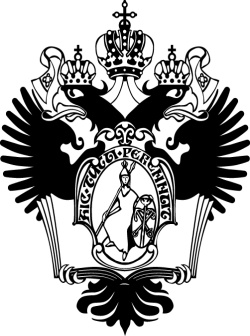 LEARNING AGREEMENT (Course recognition form)ACADEMIC YEAR 20__/20__ STUDY PERIOD ____ MONTHS/ FROM _____________ TO ________________DETAILS OF PROPOSED STUDYHOME INSTITUTION  				        HOST INSTITUTION*filled by Home University if Host University Credits are not in ECTSName of student:Title of study programme at SPbU:Home Institution: Saint-Petersburg University Home Institution: Saint-Petersburg University Home Institution: Saint-Petersburg University Host Institution:Host Institution:Host Institution:Host Institution:Study Programme at Home InstitutionStudy Programme at Home InstitutionStudy Programme at Home InstitutionSupposed Study Programme at Host InstitutionSupposed Study Programme at Host InstitutionSupposed Study Programme at Host InstitutionSupposed Study Programme at Host InstitutionCourse Title:Semester:ECTS:Course Title:Semester:Host University Credits 
(if not ECTS)ECTS* 
Link to the webpage of host institution where the information on courses and academic workload was found: Link to the webpage of host institution where the information on courses and academic workload was found: Link to the webpage of host institution where the information on courses and academic workload was found: Link to the webpage of host institution where the information on courses and academic workload was found: Link to the webpage of host institution where the information on courses and academic workload was found: Link to the webpage of host institution where the information on courses and academic workload was found: Link to the webpage of host institution where the information on courses and academic workload was found: Student’s Signature:Student’s Signature:Student’s Signature:Date:Date:Date:Date:By signing the document the home and host university confirm that the proposed programme of study/learning agreement is accepted and that after the mobility period the subjects indicated here will be recognised in the home university academic programme if passed. An official Transcript of Records will be provided by host university till __________By signing the document the home and host university confirm that the proposed programme of study/learning agreement is accepted and that after the mobility period the subjects indicated here will be recognised in the home university academic programme if passed. An official Transcript of Records will be provided by host university till __________By signing the document the home and host university confirm that the proposed programme of study/learning agreement is accepted and that after the mobility period the subjects indicated here will be recognised in the home university academic programme if passed. An official Transcript of Records will be provided by host university till __________By signing the document the home and host university confirm that the proposed programme of study/learning agreement is accepted and that after the mobility period the subjects indicated here will be recognised in the home university academic programme if passed. An official Transcript of Records will be provided by host university till __________DateEducational Programme DirectorHead of Learning and Teaching Committee DateName and position of the relevant contact person at the Host InstitutionOfficial Stamp and signatureOfficial Stamp and signatureOfficial Stamp and signatureOfficial Stamp and signature